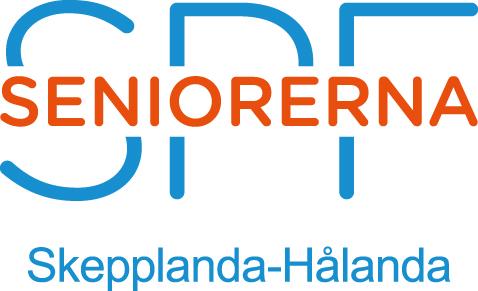 Protokoll nr 8 vid styrelsemöte med SPF Seniorerna Skepplanda-Hålanda den 18 oktober 2023, Klockarängen, Skepplanda.§1 	Mötets öppnande§2	Närvarande: Christina Thorbjörnsson	Katarina JohanssonKent Karlsson		Bo WasseniusJan Johansson		Marita JaansonInger Nilsson			Agneta LindegrenValberedningen: Åke Larsson, Lisbet Bengtsson, Helen Johansson§3	Valberedningen hälsas välkomna.Kent Karlsson och Agneta Lindegren har valt att avgå som styrelseledamöter vid nästa årsmöte samt att det finns en vakant plats sedan tidigare. Valberedningen har för närvarande 2 personer som är intresserade.Ny representant till KPR ska utses till årsmötet.Två värdinnor slutar vid årsmötet och behöver ersättas. En person har visat intresse hittills.Vi kom överens om att vi inte ha särskilda friskvårdsombud eftersom de flesta av våra aktiviteter är friskvård.Elisabeth Sandblom-Svensson´s uppdrag ändrar namn från tidigare “läkemedels ombud” till “hälsoombud”.Ombud vuxenskolan utgår.De olika cirkelledarna ska utses av styrelsen.§4	Ärendet utgick§5	Föregående protokoll lästes och godkändes.§6	Ekonomi och medlemsstatistik.	För närvarande har vi 90000 kr + 55998,50 kr på konton samt 9403 kr i kassan.För närvarande är vi 465 medlemmar samt 3 personer som väntar på att bli inskrivna + 8 st vän medlemmar.§7	Inga nya förslag om att värva nya medlemmar.§8	Bokmässan i Göteborg.	Bo tyckte det var intressant och lämnade information därifrån.§9	Datorkunskap.Bo erbjuder sig att hålla en intern studiecirkel för styrelsen. Grundkunskap i Miriam, FB, vår hemsida, zoom och FB. Planeras starta i början av 2024.Ev kan detta senare utökas med utbildning till alla medlemmar som vill lära sig mer om ex sina telefoner / datorer m.m.§10	Grillning.Förslag på återkommande grill träffar för våra medlemmar tar vi upp inför nästa grillsäsong.§11	Bohusmässan, tankar o ideer.a. Bo föreslår att starta en bokcirkel med boken “Sverigevänner” av Arash Sanari. Han lägger ut en fråga på FB om det finns intresse.b. Christina träffade lokalpolisen Jessica Ask som föreläser om bl a “Bedrägerier mot äldre” De kom överens om att Jessica kommer på vårt månadsmöte 29/2 -24.c. Christina pratade med Anita Algers, SPF Ale om visst samarbete, till exempel delge varandra information om underhållning, resor, föreläsningar och olika aktiviteter.d. Bo har tankar om att kunna starta en liten teatergrupp..e.  Utvärdering av mässan. Många intressanta utställare. Alla fick dock inte plats för att lokalen var alldeles för liten. Christina skickar utvärdering till de som ordnat med  utställningen. §12	Övriga frågor.Två av våra medlemmar som är sjuksköterskor har erbjudit sig att instruera hur man gör HLR (hjärt- och lungräddning). Katarina söker nu efter en docka att låna till detta.Totalt pris för Maritas julbord är 330 kronor. Föreningen subventionerar med 80 kr/pers. Kostnad för var och en blir då 250 kronor. Jan och Helen Johansson undersöker möjligen att söka nya pengar från distriktet för att värva nya medlemmar.Förhöra sig för vad det kostar att anlita Ingemar Skog som föreläsare.Ansöka om pengar från Socialstyrelsen för att motverka ensamhet.Helen Johansson rapporterar från KPR. Socialnämnden föreslagit en hel del besparingar som KPR reserverat sig mot. Hänvisar till KPR´s protokoll som finns att läsa på Ale kommuns hemsida, möten och protokoll samt vår egen hemsida.	Nästa styrelsemöte 20 november kl 10.00 på Klockarängen.	Kaffeansvarig Marita Jaanson	Mötet avslutas och vi tackar Kent för god fika.Vid protokollet:				Justeras:Agneta Lindegren				Christina Thorbjörnsson